ALCALDIA MUNICIPAL DE USULUTÁN La municipalidad realizo la entrega de paquetes solidarios en Barrio La Merced, Suburbios, Usulután a familias afectadas por la cuarentena Covid-19.Fecha de Entrega: jueves 12 de mayo 2020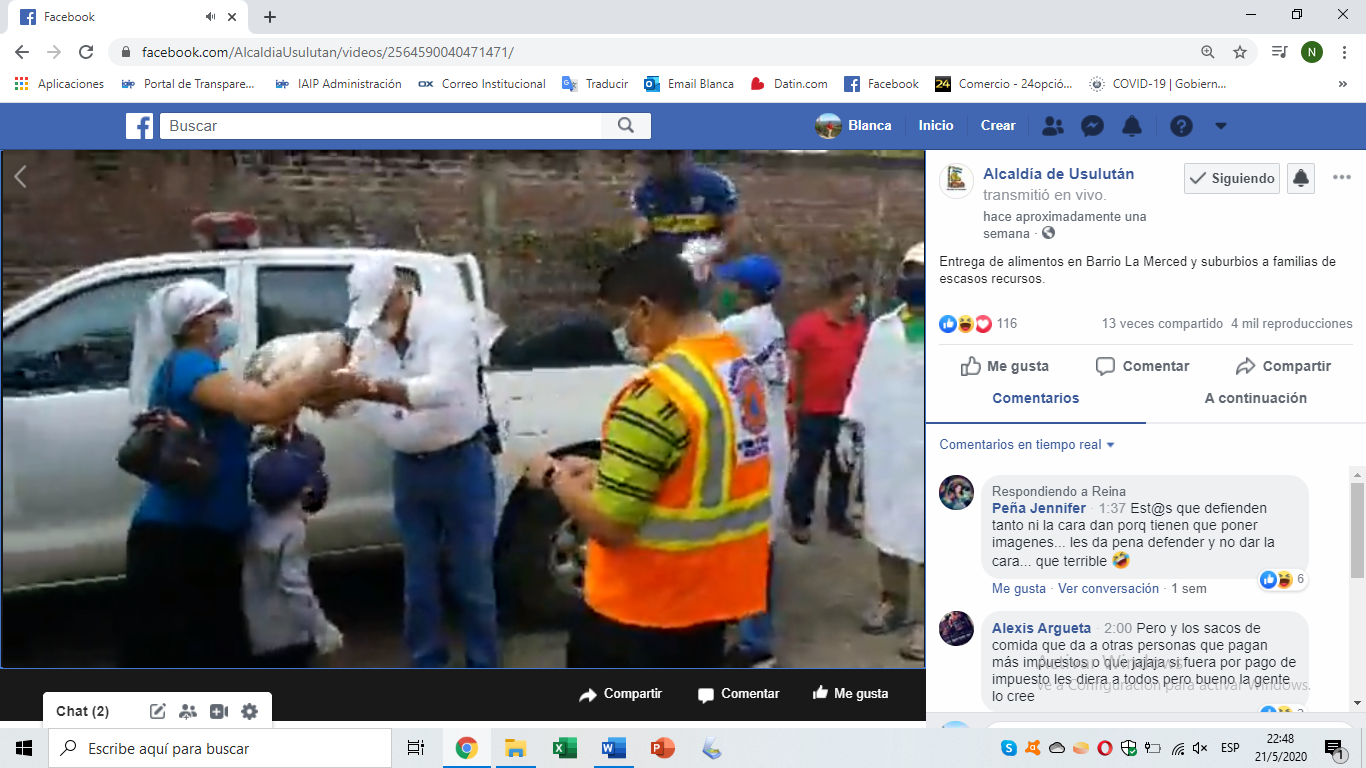 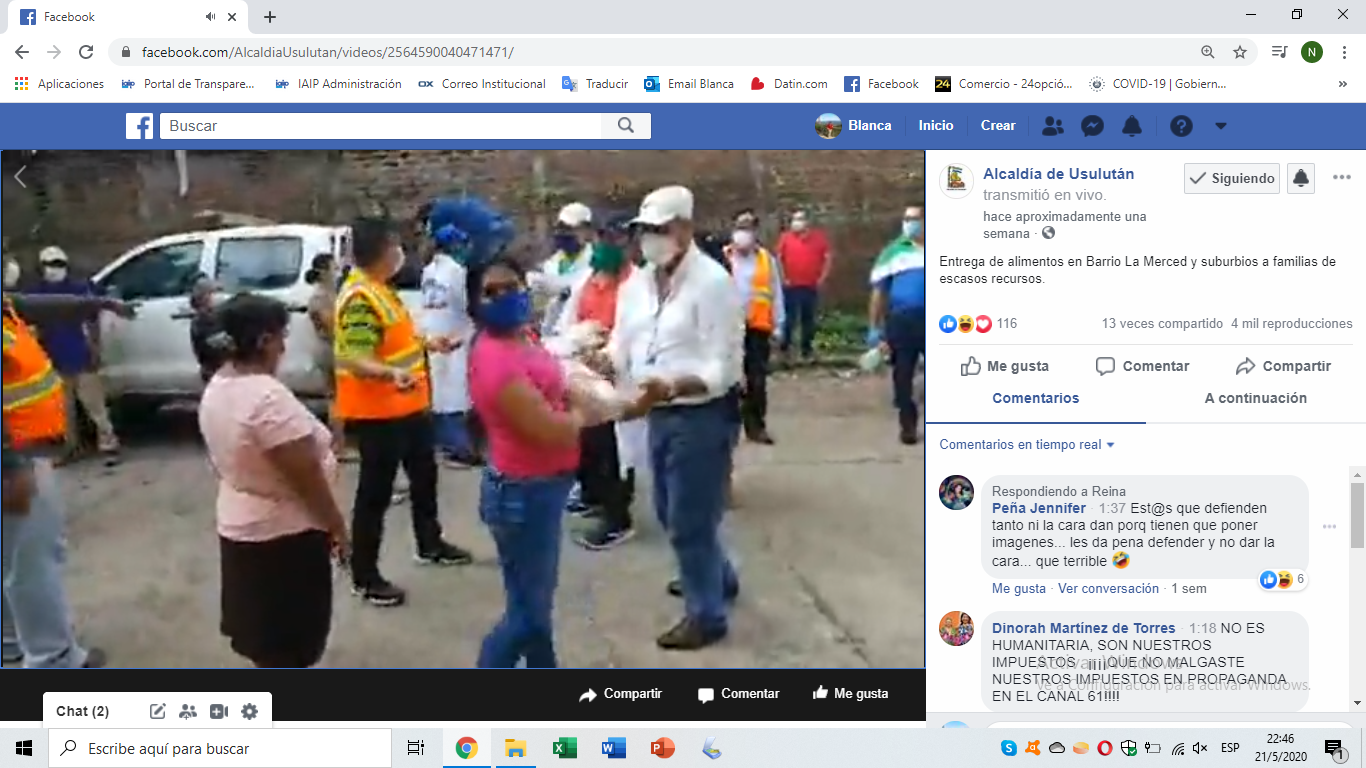 